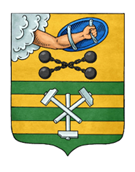 ПЕТРОЗАВОДСКИЙ ГОРОДСКОЙ СОВЕТ8 сессия 29 созываРЕШЕНИЕот 31 марта 2022 г. № 29/8-93О внесении изменений в РегламентПетрозаводского городского Совета На основании пункта 16 статьи 19, статьей 18.1 и 65 Устава Петрозаводского городского округа Петрозаводский городской Совет РЕШИЛ:1. Внести в Регламент Петрозаводского городского Совета, утвержденный Решением Петрозаводского городского Совета от 23.04.2009                     № XXVI/XXIX-593, следующие изменения:1.1. Пункт 11.13 статьи 11 изложить в следующей редакции:«11.13. Главе Республики Карелия, Председателю Законодательного Собрания Республики Карелия, Первому заместителю Главы Республики Карелия – Премьер-министру Правительства Республики Карелия слово для выступления предоставляется в любое время без ограничения его продолжительности. Иным лицам, присутствующим на заседании, слово для выступления может быть предоставлено, если за это проголосовало большинство от присутствующих на сессии депутатов.».1.2. В статье 16:1.2.1 Пункт 16.5 изложить в следующей редакции:«16.5. Глава Петрозаводского городского округа вносит проекты решений и предусмотренные настоящей статьей Регламента материалы к ним в одном экземпляре вместе с электронной копией документов. Дополнительно предоставляются копии проектов решений и материалов, предусмотренных пунктом 16.1 настоящей статьи, на бумажном носителе в количестве 10 экземпляров, выполненных в доступном для прочтения формате.Иные субъекты права правотворческой инициативы вносят проекты решений и материалы к ним в одном экземпляре вместе с электронной копией документов.».1.2.2. Пункт 16.6 изложить в следующей редакции:«16.6. Проекты решений и материалы к ним направляются депутатам Совета в электронном виде не позднее 2-х рабочих дней со дня их поступления. Документы на бумажном носителе передаются депутатам Совета на время заседаний постоянных комиссий Совета.».1.3. В пункте 18.1.2 статьи 18.1 слова «поданных против предложения» заменить совами «поданных «за» и «против» предложения».1.4. В статье 25:1.4.1. В абзаце шестом слова «в количестве, соответствующем числу депутатов Совета» заменить словами «в количестве 33 штук».1.4.2. Абзац двенадцатый дополнить предложением следующего содержания: «В строку 3 протокола вносится число погашенных бюллетеней (неиспользованных, испорченных).».1.4.3. В абзаце тринадцатом цифру «3» заменить цифрой «4».1.4.4. В абзаце четырнадцатом цифры «4», «5» заменить цифрами «5», «6» соответственно.1.4.5. В абзаце пятнадцатом цифру «6» заменить цифрой «7».1.4.6. В абзаце шестнадцатом цифру «7» заменить цифрой «8».1.5. В приложении №9 таблицу изложить в следующей редакции:« ».1.Число бюллетеней, полученных счетной комиссией от аппарата городского Совета2.Число бюллетеней, выданных депутатам для голосования3.Число погашенных бюллетеней4.Число бюллетеней, содержащихся в ящике для голосования5.Число действительных бюллетеней6.Число недействительных бюллетеней7.Фамилия, имя, отчество кандидатаЧисло голосов, поданных за каждого кандидатаЧисло голосов, поданных за каждого кандидата8.Число голосов, поданных против всехПредседатель Петрозаводского городского Совета                                       Н.И. ДрейзисГлава Петрозаводского городского округа                          В.К. Любарский